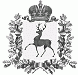 АДМИНИСТРАЦИЯ ШАРАНГСКОГО МУНИЦИПАЛЬНОГО РАЙОНАНИЖЕГОРОДСКОЙ ОБЛАСТИПОСТАНОВЛЕНИЕот 22.01.2020	N 24Об утверждении плана мероприятий, направленного на предупреждение и профилактику дорожно-транспортных происшествий водителями автобусов в МУП «Шарангское ПАП»В соответствии с п.2.3.2 протокола заседания комиссии по обеспечению безопасности дорожного движения при Правительстве Нижегородской области от 27 сентября 2019г № 32-01-06-109, администрация Шарангского муниципального района п о с т а н о в л я е т:1. Утвердить прилагаемый План мероприятий, направленный на предупреждение и профилактику дорожно-транспортных происшествий водителями автобусов в МУП «Шарангское ПАП» на 2020 год.2. Директору МУП «Шарангское ПАП» Филимонову Н.П. обеспечить выполнение Плана мероприятий, направленного на предупреждение и профилактику дорожно-транспортных происшествий водителями автобусов в МУП «Шарангское ПАП» в 2020 году.3. Контроль за исполнением настоящего постановления возложить на заместителя главы администрации Ожиганова Д.О.Глава администрации	О.Л.ЗыковУтвержденпостановлением администрацииШарангского муниципального районаот 22.01.2020 № 24План мероприятий, направленный на предупреждение и профилактику дорожно-транспортных происшествий водителями автобусов в МУП «Шарангское ПАП» на 2020 год№ п/пНаименование мероприятийОтветственный исполнительСрок исполнения1Проведение собрания ИТО, водителей и ремонтных рабочих с повесткой дня «О состоянии аварийности за предыдущий период и принимаемых мерах по предупреждению ДТП»Директор, начальник отдела эксплуатации МУП «Шарангское ПАП»Январь2Проведение инструктажей с водительским составом МУП «Шарангское ПАП» под роспись (инструкции № 1,2,3,4,5 и другие)Начальник отдела эксплуатации МУП «Шарангское ПАП»Январь, февраль3Проведение обучений водительского состава по повышению профессионального мастерства по ежегодной 20 час.программе и культуре обслуживания пассажировДиректор, начальник отдела эксплуатации МУП «Шарангское ПАП»Февраль, март4Проведение обучений ИТР по 10 час. программе безопасности движения, с включением методических рекомендаций по выявлению и предупреждению актов террористической направленности. Изучению «Руководства по временному прекращению движения автобусов на пригородных и междугородных маршрутах»Директор, начальник отдела эксплуатации МУП «Шарангское ПАП»Февраль, март5Проведение аттестации водителей для перевозки детей и работы на междугородних маршрутахНачальник отдела эксплуатации МУП «Шарангское ПАП»1 квартал 6Проведение совместных акций с работниками МО МВД России «Уренский» в дни школьных каникул «Внимание-дети» Директор МУП «Шарангское ПАП», ответственный сотрудник БДД МО МВД России «Уренский»В течение года7Осуществление постоянного контроля силами ИТР за работой водителей на линии и использованием подвижного состава по утвержденному графикуНачальник отдела эксплуатации МУП «Шарангское ПАП»Ежеквартально8Проведение обследования состояния дорог по маршрутам движения автобусов. Материалы обследования направлять в соответствующие организации для принятия мер по устранению выявленных недостатковЗаместитель главы администрации, начальник отдела эксплуатации МУП «Шарангское ПАП», ответственный сотрудник БДД МО МВД России «Уренский», главный инженер ООО «Магистраль» Ежеквартально9Обеспечение проведения предрейсовых и послерейсовых медицинских осмотров водителей со 100% охватом.Начальник отдела эксплуатации МУП «Шарангское ПАП»Ежедневно10Обеспечение организации труда и отдыха водителей, соблюдение трудового законодательства в части продолжительности рабочего дня. Осуществление мер, исключающих применение сверхурочных работ для водителей автобусовНачальник отдела эксплуатации МУП «Шарангское ПАП»Ежемесячно11Проведение проверки водителей на недопущение продажи проездных билетов во время управления автобусомНачальник отдела эксплуатации МУП «Шарангское ПАП»В течение года12Обновление должностных инструкций работников, связанных по роду своей деятельности с обеспечением безопасности дорожного движения с учетом последний приказов и указанийНачальник отдела кадров, начальник отдела эксплуатации МУП «Шарангское ПАП»По мере необходимости13Организация разбора каждого случая невыхода на линию или схода с линии автобусов из-за технических неисправностей для выявления причин и принятия мерНачальник отдела эксплуатации МУП «Шарангское ПАП»По мере необходимости14Проведение соблюдения установленной периодичности между ТО-1 и ТО-2 и качества ремонта автобусов.Начальник отдела эксплуатации МУП «Шарангское ПАП»Ежеквартально15Проведение проверки экипировки салонов автобусовНачальник отдела эксплуатации МУП «Шарангское ПАП»В течение года16Организация рейда по контролю за работой водителей на линии с участием ГИБДД, ИТР предприятияНачальник отдела эксплуатации МУП «Шарангское ПАП», ответственный сотрудник БДД МО МВД России «Уренский»Ежеквартально17Сверка данных учета ДТП с данными ГИБДДНачальник отдела эксплуатации МУП «Шарангское ПАП», ответственный сотрудник БДД МО МВД России «Уренский»Ежеквартально18Обеспечение проведения с водительским составом :вводного инструктажа при приеме водителя на работу, предрейсового, периодического, сезонного, специальногоНачальник отдела кадров, начальник отдела эксплуатации МУП «Шарангское ПАП»По мере необходимости19При возникновении сложных дорожно-климатических условий своевременное применение «Руководство по временному прекращению движения автобусов на пригородных и междугородных маршрутах»Начальник отдела эксплуатации МУП «Шарангское ПАП»По мере необходимости20Проведение нормирования скоростей движения на маршрутахНачальник отдела эксплуатации МУП «Шарангское ПАП»Постоянно21Проведение конкурса по профмастерству вождения и знаний ПДД среди водителей предприятияДиректор, начальник отдела эксплуатации МУП «Шарангское ПАП»Июль-август22Оформление наградных материалов на водителей предприятия «За работу без аварий» 1,2 и З степениНачальник отдела кадров МУП «Шарангское ПАП»До 15 октября23Обучение водителей на категорию «D», обучение диспетчера, обучение контролера технического состояния автотранспортных средствНачальник отдела эксплуатации МУП «Шарангское ПАП»В течение года24Приобретение подвижного состава в количестве 1 единицы Районный бюджет2020 год